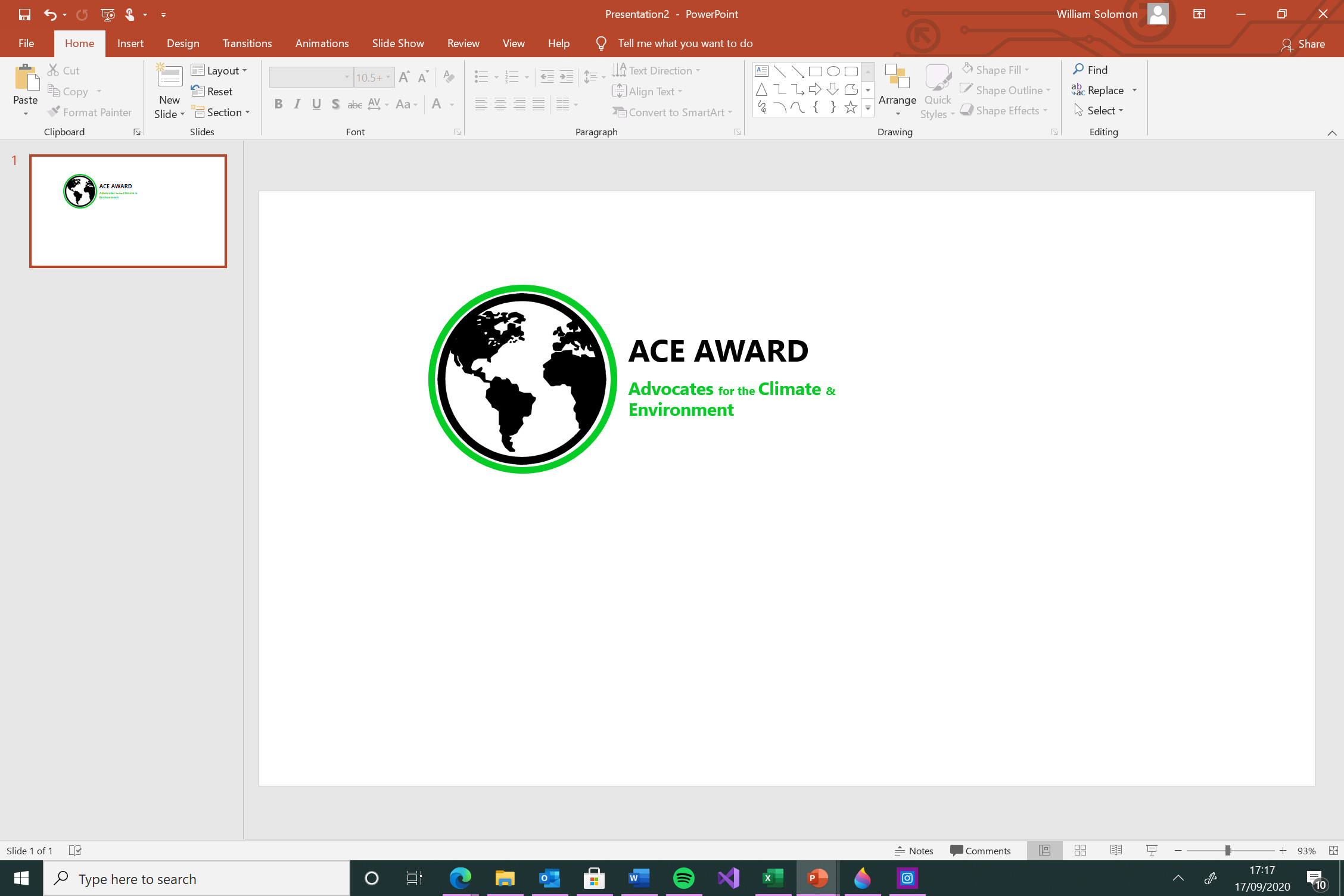 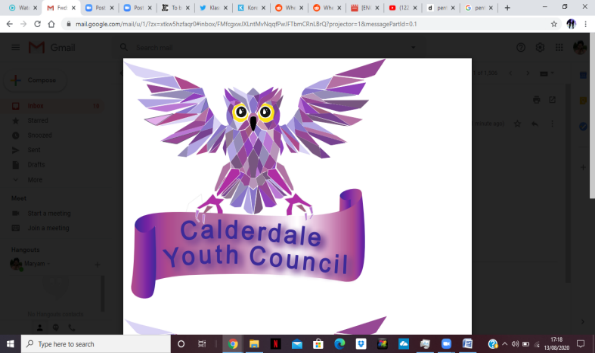 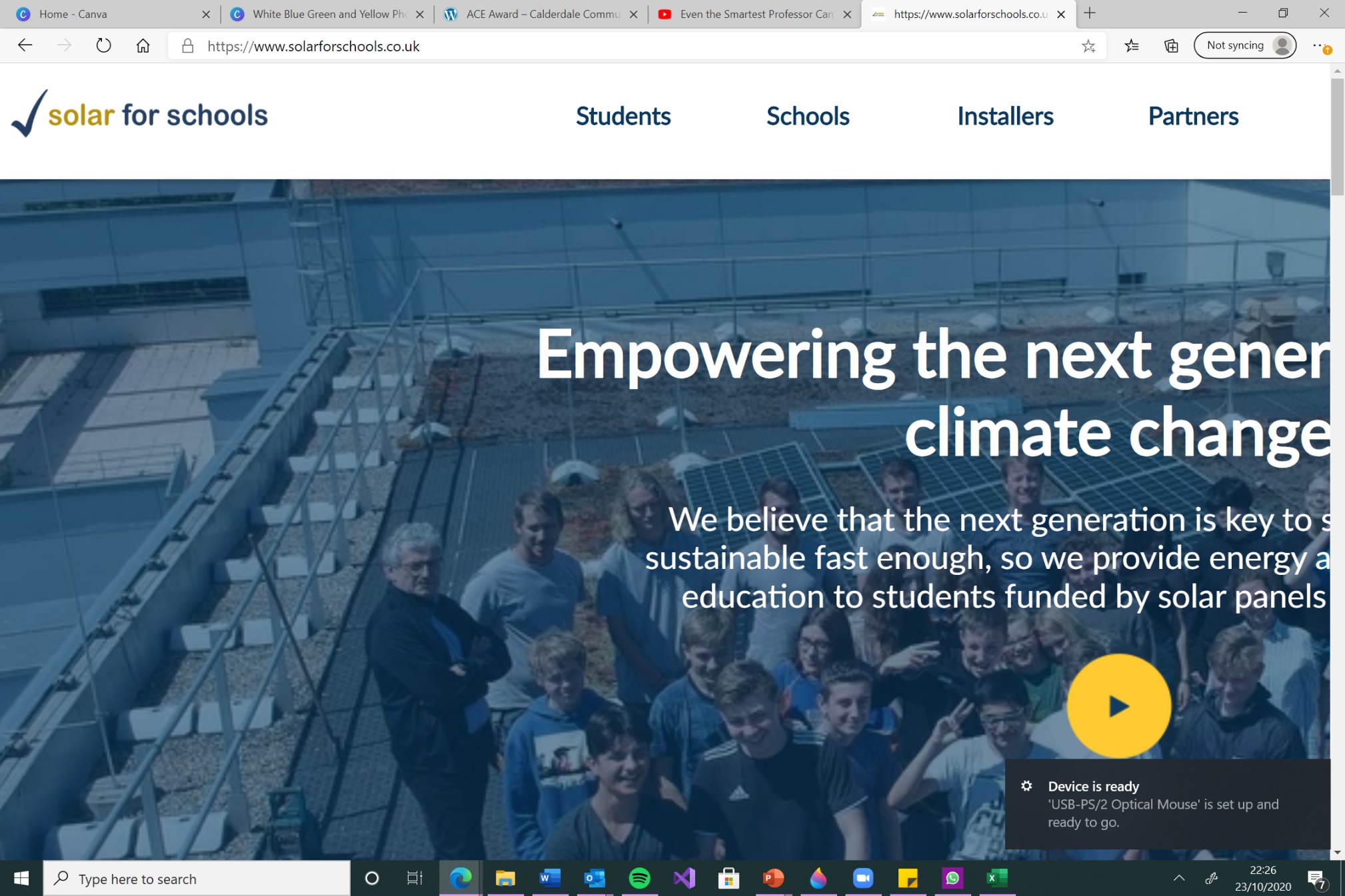 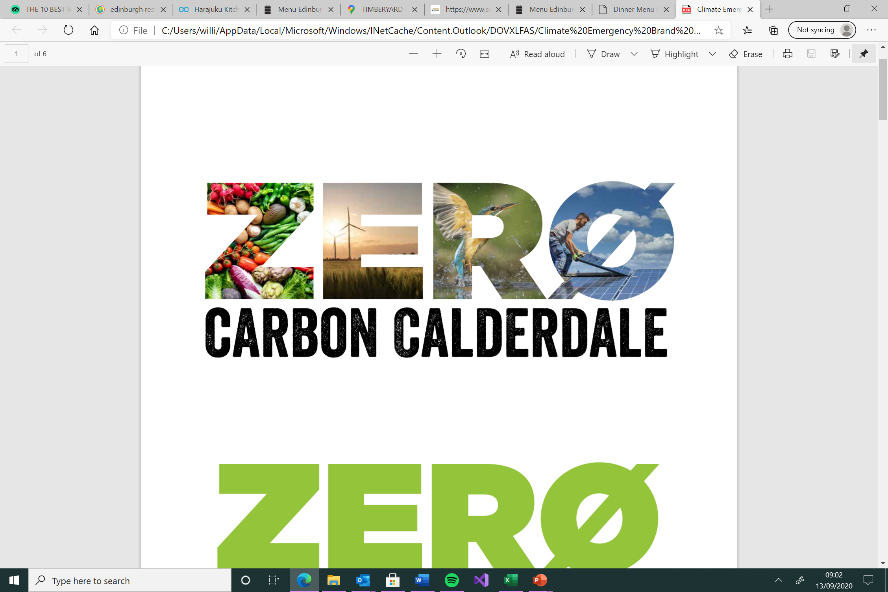 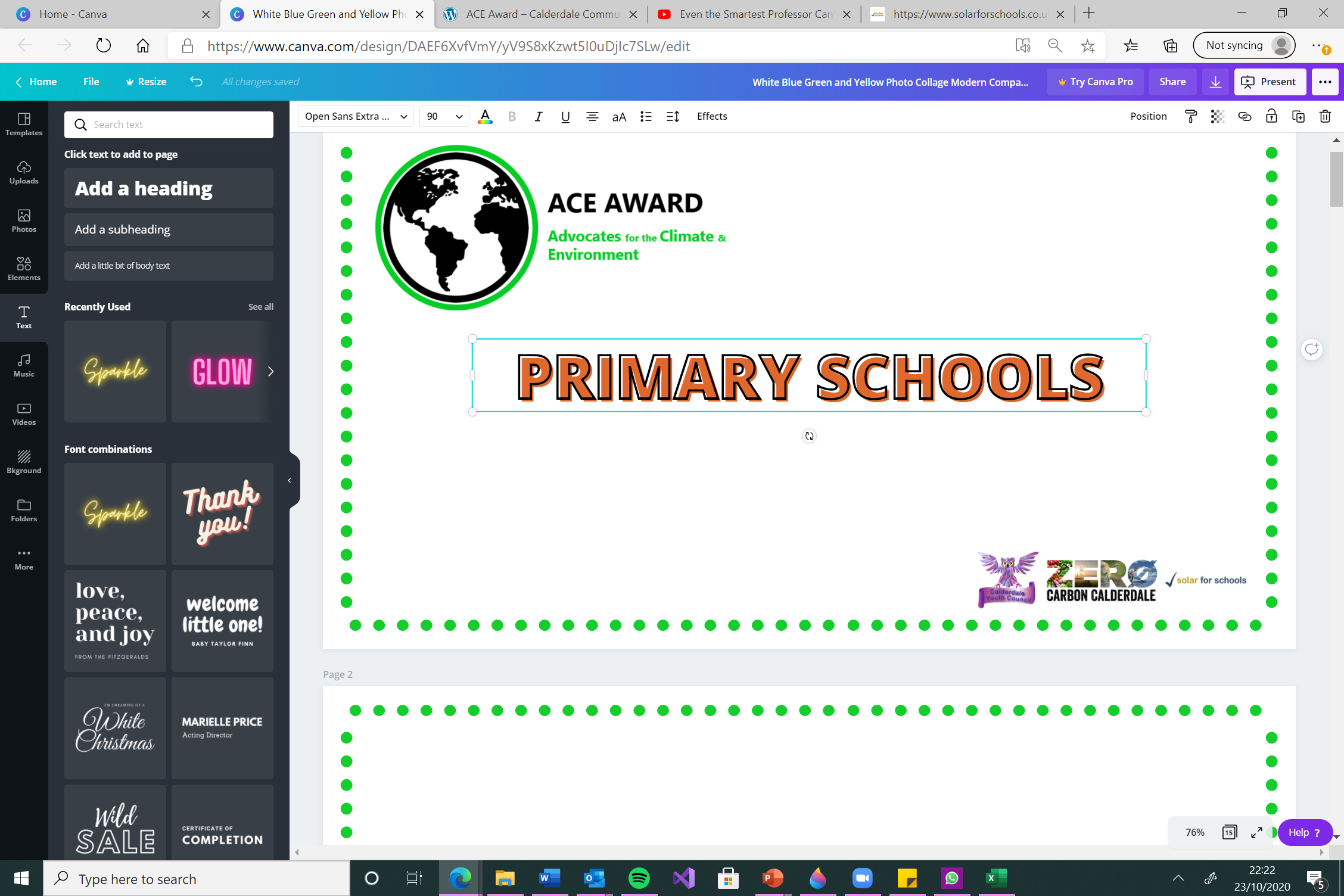 WHAT IS THE ACE AWARD?The ACE Awards stand for ‘advocates for the climate & environment’ a school accreditation which aims to lowers school’s negative impact on our planet, support schools, get students involved in Climate Change and make real progress in the fight against global warming.Designed to be student lead, ACE consists of several activities and changes schools need to make to curve their carbon emissions. To earn an ACE Award (bronze to platinum) a school must complete or have completed a certain number of these tasks.We ask for evidence in the form of student testimonials, photographs, video and any other way you can convey your progress. 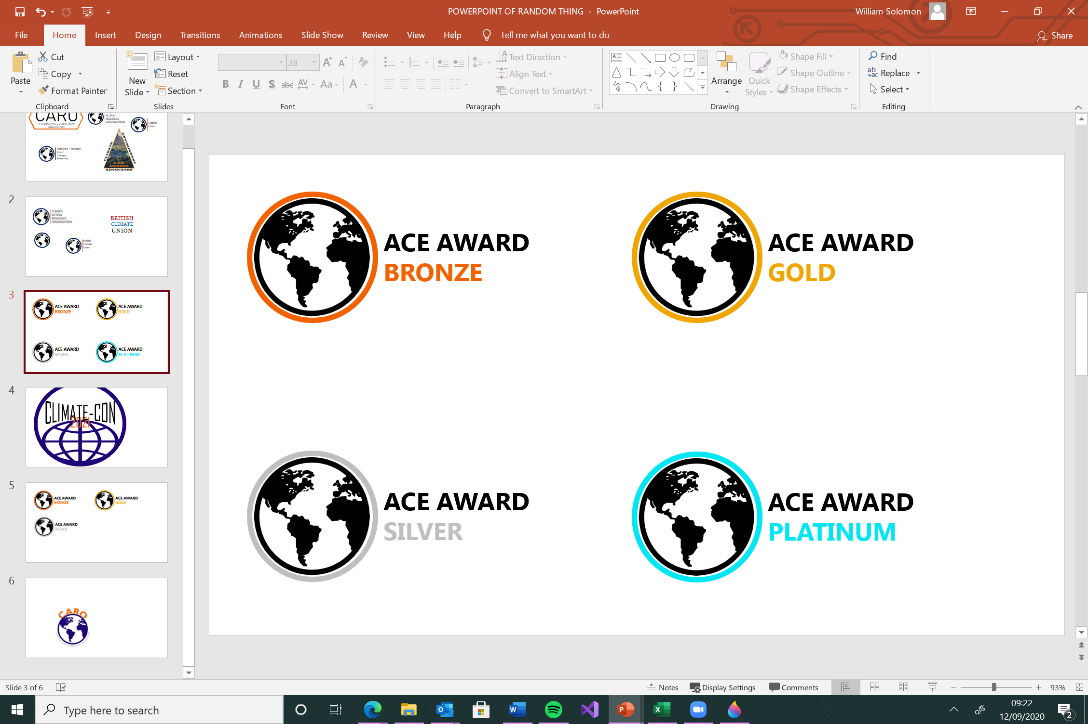 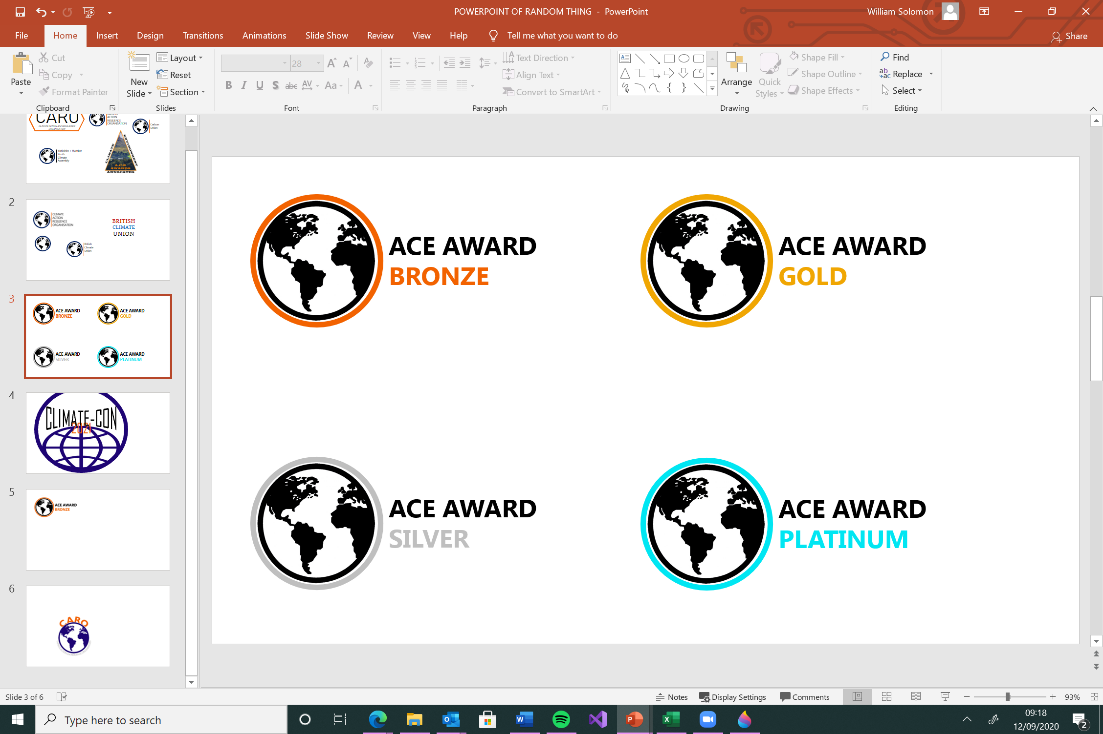 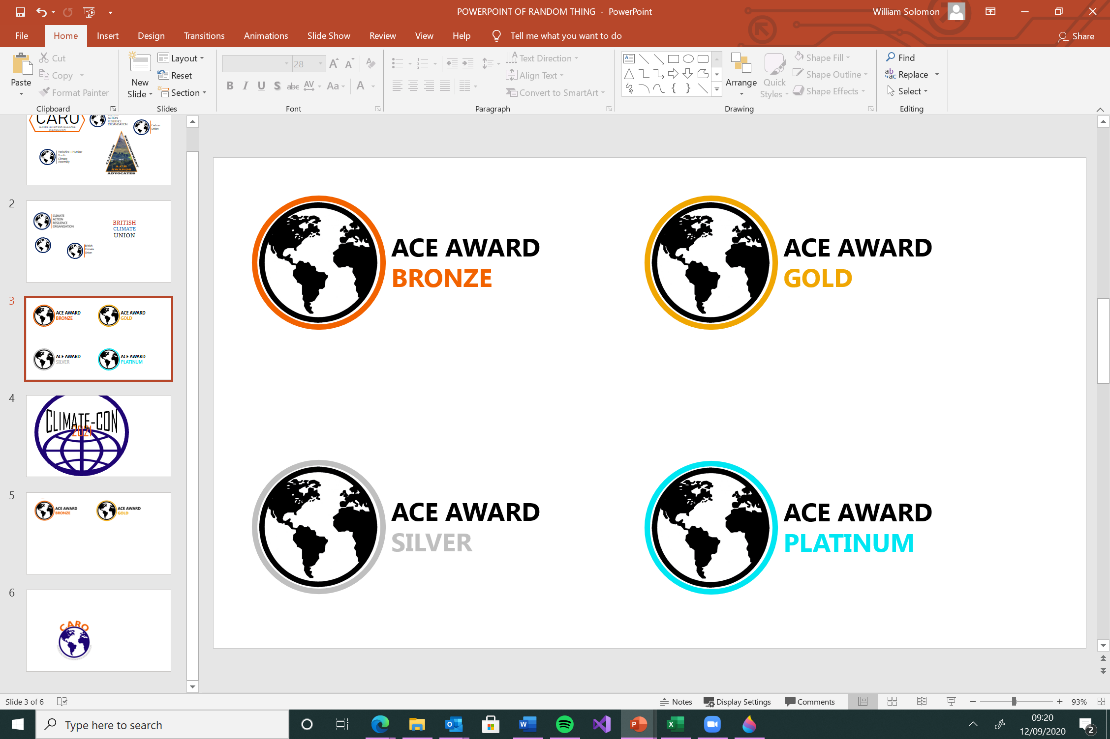 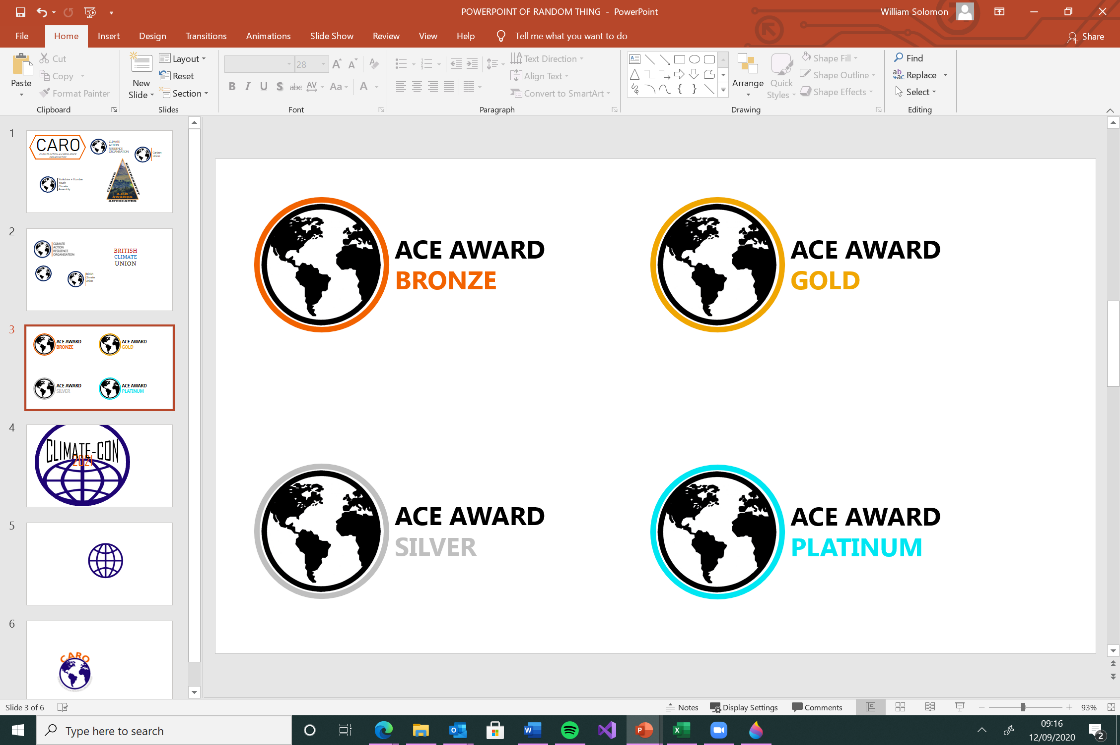 Bronze- 70Silver- 80Gold- 100Platinum- 130Level 3- 30 pointsLevel 2- 20 pointsLevel 1- 10 pointsOther things schools do will be given points case by caseApplication Form- PRIMARY Fill out the form and send it to ace.calderdale@gmail.com with evidence of the tasks completed either by: video, student testimonials, school statistic or photos. Name of school: List of tasks completed including evidence (if evidence is an attachment please clearly name it so it’s obvious which task it correlates to):Other things you’ve been doing as a school (Youth Council will decide how many points it gets):